от 17.06.2016								                                   №  360О проведении аукциона по продаже права на заключениедоговора аренды земельного участкаи утверждение аукционной документации	В соответствии с Положением об аукционной комиссии утвержденное Постановлением  администрации МО «Поселок Айхал» от 20.07.2015 №154 «Об утверждении положения об аукционной комиссии и состава аукционной комиссии», Земельным кодексом Российской Федерации, Федеральным законом от 26.07.2006 г. №135-ФЗ «О защите конкуренции», постановляет:1. Провести аукцион по продаже права аренды земельного участка под реконструкцию аптеки «Авицена» в п. Айхал, Мирнинского района», Республики Саха (Якутия).2. Утвердить аукционную документацию на право аренды земельного участка под реконструкцию аптеки «Авицена» в п. Айхал:Извещение о проведении аукциона по продаже права на заключение договора аренды земельного участка приложение №1Заявка на участие в аукционе - приложение №2 (перечень документов предоставляемых вместе с заявкой);Договор аренды земельного участка приложение №3   3. Ведущему специалисту по земельным отношениям администрации МО «Поселок Айхал» Садониной С.М.:разработать документацию о проведении открытого аукциона по продаже права на заключение договора аренды земельного участка под реконструкцию аптеки «Авицена» в п. Айхал срок аренды 3 года, начальная стоимость аренды земельного участка 1,5% от кадастровой стоимости земельного участка;Разместить информацию о проведении открытого аукциона 23 июня 2016 года  в газете «Новости Айхала», на официальном сайте Администрации МО «Поселок Айхал» мо-айхал.рф, на официальном сайте Российской Федерации www.torgi.gov.ru.4. Настоящее Распоряжение вступает в силу  с момента подписания.5. Контроль исполнения настоящего Распоряжения оставляю за собой.Глава  поселка                                                                                                          В.П. Карпов Саха РеспубликатаМииринэй улууhунАйхал бөhүөлэгинМуниципальнай тэриллиитинД Ь А h А Л Т А Т АДЬАhАЛ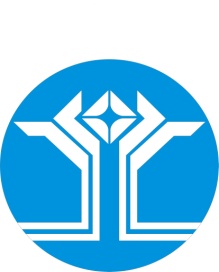 А Д М И Н И С Т Р А Ц И ЯМуниципального образования«Поселок Айхал»Мирнинского районаРеспублика Саха (Якутия)РАСПОРЯЖЕНИЕ